AgressietrainingOpleidingsdatama 13 juni 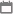 19.00-22.00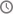 LocatieOpleidingsinformatiePrijs€ 175,- 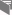 Competenties CommunicatieOmschrijvingSamen veilig in de zorgHeb ik nog begrip of mag / kan ik ook begrenzen? Vanuit een professioneel kader leren begrenzen met behoud van een goede relatie. De meerwaarde van deze training ligt in het feit dat veiligheid als rode draad door deze "nieuwe" training is verweven. Van zorggericht naar veiligheidsbewust.LeerdoelenInzicht verkrijgen in het effect van wederzijdse beïnvloeding bij agressieInzicht verkrijgen in het belang van snel interveniëren bij agressieInterveniëren door hard op de inhoud en zacht op de relatie te zijnDe-escalerend interveniërenOp effectieve manier, met behoud van relatie, een verzoek van een patiënt kunnen weigerenVerkrijgen van inzicht in persoonlijke valkuilen en kwaliteiten m.b.t. het tonen van begrip en het begrenzen van gedragInhoudBrainstorm over wat Ongewenst GrensOverschrijdend Gedrag (OGG) isModel van impulsbeheersingSpanningscontrole oefening: herkennen van eigen spanning en deze leren te regulerenTechnieken om OGG te de-escaleren gekoppeld aan veilig werken.DocentDhr. O. van der Veen, oud-politiemanMw. L. Snijhorst, actriceGeaccrediteerde uren3Maximum aantal deelnemers12